AP2463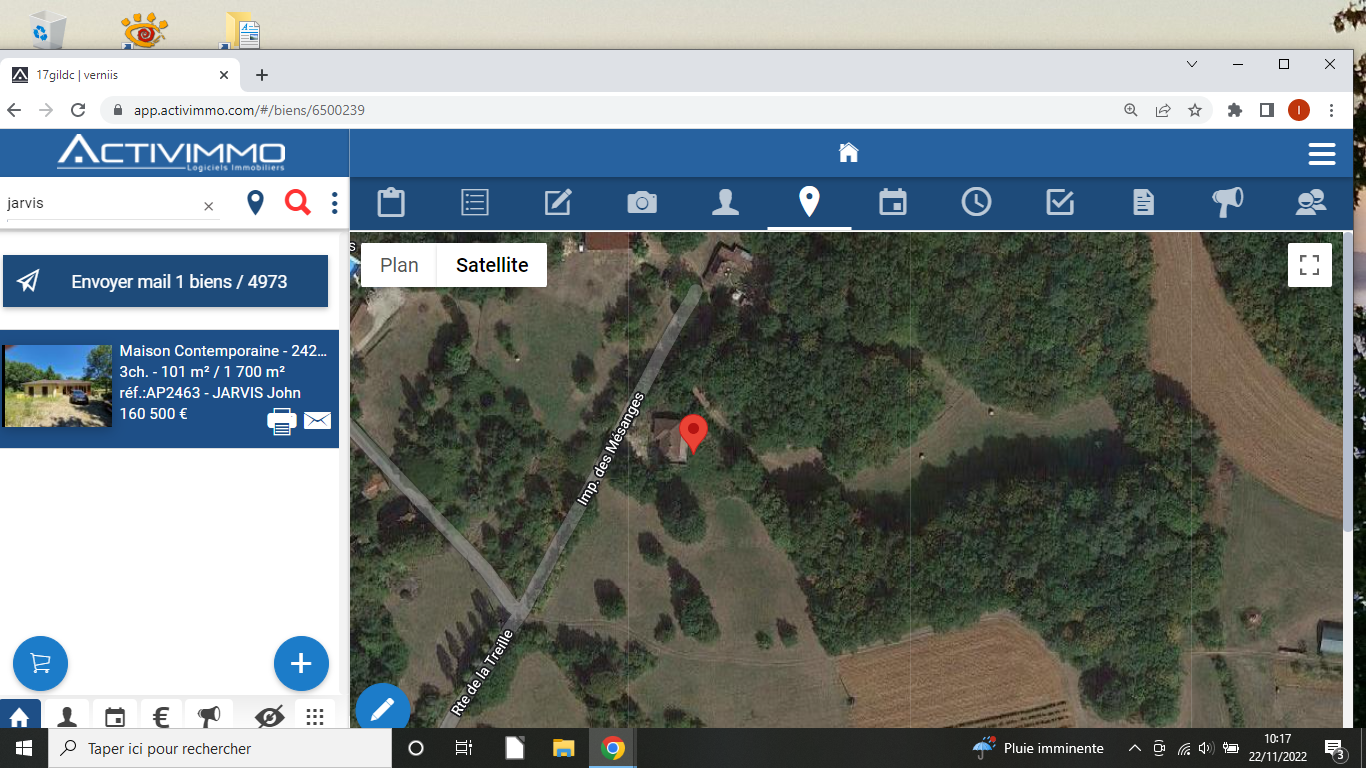 